Финансовая грамотность25 апреля 2024 года в ГБОУ школе-интернате № 31 Невского района Санкт-Петербурга в 3 -х классах (3-а/3-б/3-в) проведено занятие по финансовой грамотности. Тема занятия «Банковские карты». На уроке присутствовало 16 обучающихся третьих классов. Занятие организовано и проведено классными руководителями этих классов.Цель занятия: знакомство младших школьников с нарушениями слуха с видами банковских карт.Задачи: познакомить с видами банковских карт – кредитной и дебетовой;узнать назначение банковской карты;с помощью шаблона-раскраски придумать собственный дизайн банковской карты, с указанием реквизитов.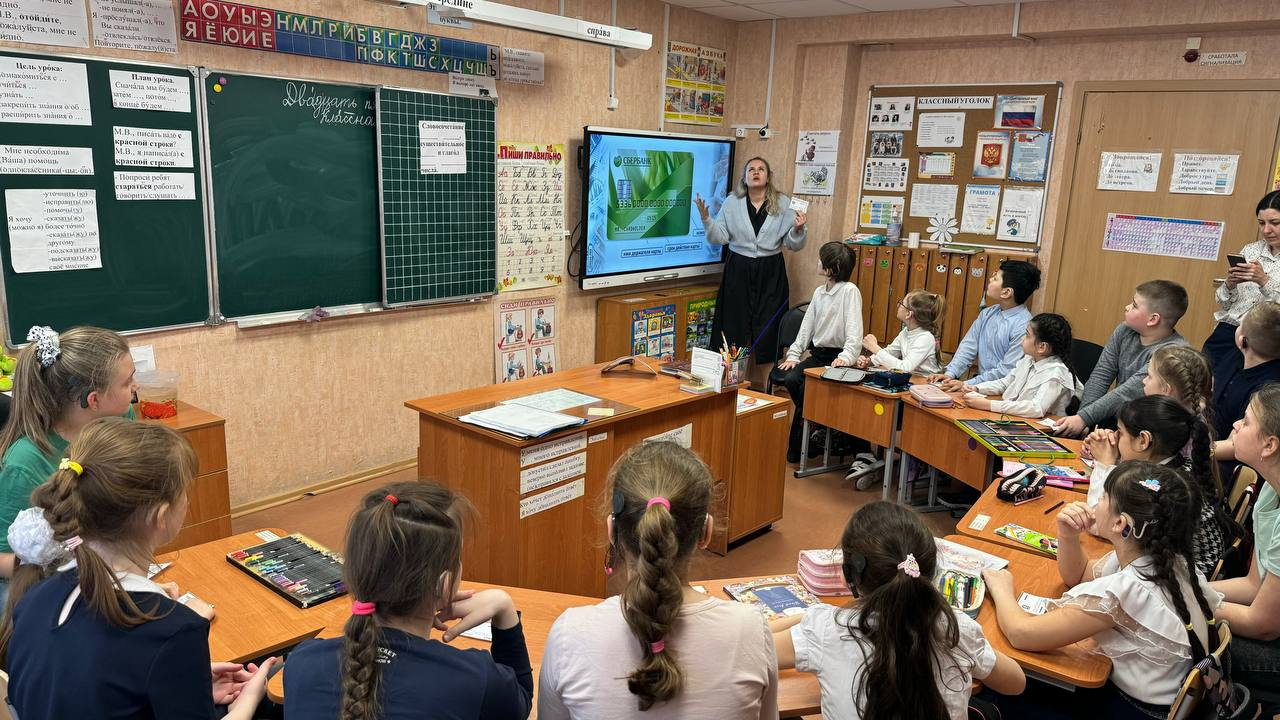 